Östermalmsträffen December 2019Vecka 49                 Måndag 2: SällskapsspelTisdag 3: FrågesportOnsdag 4: BingoTorsdag 5: Svenska KyrkanFredag 6:  STÄNGT                                                 Vecka 51                               Måndag 16:  Julsånger med Tony Alhborg                    Tisdag 17: Julklappsspel Onsdag 18: Bingo Torsdag 19: Svenska kyrkanFredag 20:  Kl 9.30-11 BingoVecka 50Måndag 9:  LådbingoTisdag 10:  Sällskapsspel  Onsdag 11: BingoTorsdag 12: Centrum KyrkanFredag 13:  Kl 9.30-11 BingoVecka 52                                    Måndag 23:  Gröt och skinksmörgåsTisdag 24: Julafton STÄNGT                       Onsdag 25: Juldagen STÄNGTTorsdag 26: Annandag Jul STÄNGTFredag 27:  STÄNGTVälkommen till ÖstermalmsträffenMåndag till torsdag klockan 13.00 – 15.30Fredag kl 9.30-11 Telefon: 0122 – 854 83Adress: Östermalmsvägen 57  Vecka 1Måndag 30: STÄNGTTisdag 31: Nyårsafton STÄNGT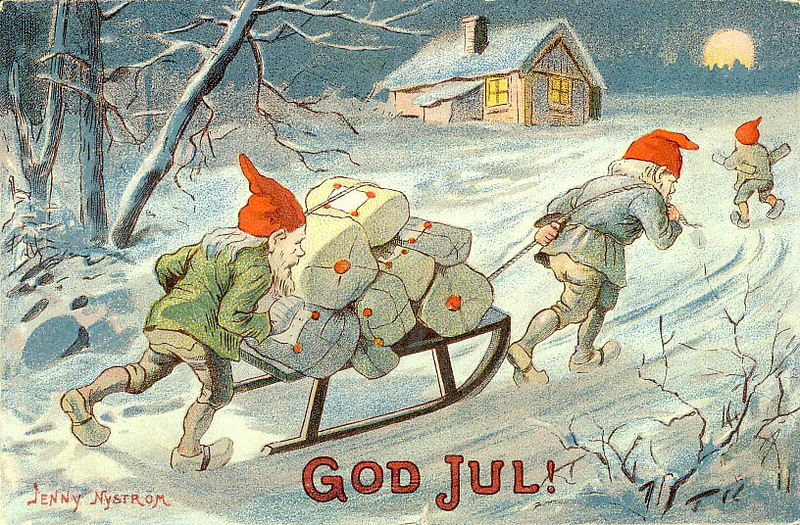 